En los casos en los que la Cuenta Free no tenga movimientos (abonos, retiros, transferencias u otras operaciones de movimiento de saldo) por un plazo de 180 días calendarios y un saldo menor o igual a S/20.00, EL CLIENTE y EL BANCO acuerdan que éste último procederá a migrar la cuenta a una Cuenta Travel y se le aplicarán las condiciones y tarifas de dicha cuenta.El interés diario se calcula dependiendo del saldo al fin de cada día, se toma en cuenta el interés generado al día anterior, es decir se capitalizan. El pago del interés total mensual se realizará el último día del mes. El término Interplaza se refieren a transacciones realizadas en una ciudad distinta a la provincia donde se abrió la cuenta. Aplica para operaciones de depósitos realizadas en Ventanilla, Cajeros Express y Agentes Scotiabank. Los retiros interplaza no tienen costoAplica para retiros de dinero, transferencias, compra-venta de monedas, etc. en ventanillas y unidades de Back Office del Banco. Para realizar consultas sobre saldos y movimientos se pueden utilizar de forma gratuita los canales alternativos de Cajeros Automáticos, Scotia en Línea o App Scotiabank (no aplican consultas por ventanilla).Para las cuentas nuevas se calculará el saldo promedio desde el día de la apertura de la cuenta.El cliente podrá generar un Estado de Cuenta por medios virtuales sin costo, ingresando a Scotia en Línea con su Tarjeta de Débito.Antes de usar la Tarjeta de Débito debe firmarla. Para mayor seguridad cambie la clave cada tres meses en los cajeros automáticos Scotiabank. Tarjeta licenciada o con branding.El costo se carga a la cuenta de ahorros del titular de la cuenta.Las cuentas de ahorro Free, Cuenta Kids Scotiabank y Cuenta Intangible no se pueden afiliar a tarjetas de débito Gold, el cliente podrá elegir otro tipo de tarjeta de débito.La Cuenta Kids Scotiabank se abre de forma mancomuna entre el niño y un mayor de edad (padre, madre, ambos padres o tutor). Esta cuenta no permite depósitos de cheques.Cuenta Intangible: constituida en virtud de las normas emitidas por la autoridad, solo podrá ser usada para disponer fondos liberados por AFP y bonos que determine el gobierno. La vigencia de las tasas de interés de la Cuenta Intangible es hasta el 31/05/23. Sobre esta cuenta NO aplican los cobros automáticos de deudas, ni aplica ITF mientras se aplique el periodo de la intangibilidad. El cliente podrá efectuar operaciones a través de los canales propios de Scotiabank, así como otros que el banco ponga a disposición y que se informen en la web. Esta cuenta tendrá una vigencia máxima de 1 año (en caso de mantener saldo) desde el momento de la apertura. Cuenta Power: Tasas en campaña válidas por el periodo de 3 meses desde la fecha de la apertura de la nueva cuenta, posterior a dicho periodo las tasas se renovarán de acuerdo al siguiente detalle: Hasta S/9,999.99 0.50%, Hasta S/ 29,999.99 1.00%, hasta 49,999.99 1.50%, hasta 99,999.99 1.75%, hasta 199,999.99 2.00%, hasta 499,999.99 2.25% y de S/ 500,000.00 a más 2.50%.Tarifa vigente desde el 22.04.2024. El costo por Exceso de Operaciones en Ventanilla vigente hasta el 21.04.2024 para Super Cuenta y Cuenta Power corresponde a S/ 8.00 y para Cuenta Ahorro Hipotecario y Cuenta Travel corresponde a S/ 5.00.Tarifa vigente desde el 22.04.2024. La Consulta de Saldos y Movimientos en Ventanilla vigente hasta el 21.04.2024 corresponde a S/ 3.00.Tarifa vigente desde el 22.04.2024. El costo por Exceso de Operaciones en Agentes Scotiabank vigente hasta el 21.04.2024 corresponde a S/ 1.00.Tarifa vigente desde el 22.04.2024. La Consulta de Saldos y Movimientos en Agentes Scotiabank vigente hasta el 21.04.2024 corresponde a S/ 1.00.Tarifa vigente desde el 22.04.2024. El número de retiros y/o transferencias libres por Ventanilla vigente hasta el 21.04.2024 corresponde a 2.El número de operaciones libres por retiros y/o transferencias en Agentes Scotiabank para Súper Cuenta, Cuenta Power y Cuenta Ahorro Hipotecario, hasta el 21.04.2024, es de 1 operación, y para Cuenta Travel es de 2 operaciones. A partir del 22.04.2024, las cuentas Súper Cuenta, Cuenta Power, Cuenta Ahorro Hipotecario y Cuenta Travel no tendrán operaciones libres para este concepto.Notas: La afiliación del Titular y Adicional a la Tarjeta de Débito no tienen costo. Pasados los 6 meses sin pago de la “Comisión por beneficios adicionales Gold”, la tarjeta de débito ScotiaCard Gold se cancelará automáticamente. En ciertas operaciones y consultas (como pagos de servicios, transferencias, actualizaciones de datos, cambio de límites, recargas entre otros) el Banco solicitará por su seguridad la validación a través del uso de la Clave Digital (clave dinámica originada de forma virtual), enviada al correo electrónico o teléfono celular (vía sms) indicado por el CLIENTE al momento de solicitar la afiliación. La referida clave dinámica solo es válida para cada operación o transacción que se realice. Consulta as condiciones de afiliación y uso de la Clave Digital en cualquiera de nuestras agencias o en nuestra página web  www.scotiabank.com.pe. Estas cuentas se encuentran respaldadas por el Fondo de Seguro de Depósitos, el monto de cobertura varía trimestralmente. Mayor información en: www.fsd.org.pe. Las comisiones por servicios transversales tales como transferencias interbancarias, emisión de cheques de gerencia, copia de documentos, uso de Cajero Automático en el extranjero entre otros, se pueden revisar en tarifarios de agencias y www.scotiabank.com.pe En dichos soportes también puedes consultar los límites globales. El Cliente puede modificarlos en una agencia y presentando su documento de identidad. De acuerdo a lo señalado en el Contrato, el Cliente otorga autorización al Banco a cargar de cualquier cuenta, depósito y/o valor que mantuviera en el Banco las sumas que pudieran resultar de cualquier obligación exigible que mantiene o pudieran mantener en el Banco. Todas las condiciones se refieren al tarifario a la fecha en que se emite la presente Cartilla de Información. Se deberá tener en cuenta el tipo de cambio vigente en el Banco el día que se efectúe la operación. Los retiros y depósitos realizados en la cuenta están sujetos al Impuesto a las Transacciones Financieras (ITF) que a la fecha corresponde al 0.005% del monto de la operación. El Cliente declara haber recibido la presente Cartilla de Información y el Contrato para su lectura, y que El Banco ha absuelto todas sus preguntas, suscribiendo el presente documento y el Contrato con absoluto conocimiento de sus alcances en cuanto a derechos, obligaciones y responsabilidades contenidas.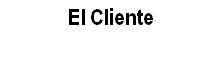 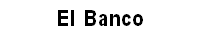 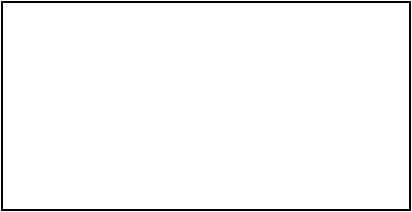 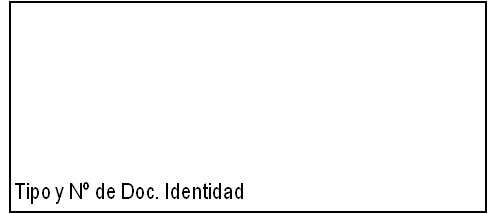 En los casos en los que la Cuenta Free no tenga movimientos (abonos, retiros, transferencias u otras operaciones de movimiento de saldo) por un plazo de 180 días calendarios y un saldo menor o igual a S/20.00, EL CLIENTE y EL BANCO acuerdan que éste último procederá a migrar la cuenta a una Cuenta Travel y se le aplicarán las condiciones y tarifas de dicha cuenta.El interés diario se calcula dependiendo del saldo al fin de cada día, se toma en cuenta el interés generado al día anterior, es decir se capitalizan. El pago del interés total mensual se realizará el último día del mes.  El término Interplaza se refieren a transacciones realizadas en una ciudad distinta a la provincia donde se abrió la cuenta. Aplica para operaciones de depósitos realizadas en Ventanilla, Cajeros Express y Agentes Scotiabank. Los retiros interplaza no tienen costoAplica para retiros de dinero, transferencias, compra-venta de monedas, etc. en ventanillas y unidades de Back Office del Banco. Para realizar consultas sobre saldos y movimientos se pueden utilizar de forma gratuita los canales alternativos de Cajeros Automáticos, Scotia en Línea o App Scotiabank (no aplican consultas por ventanilla).Para las cuentas nuevas se calculará el saldo promedio desde el día de la apertura de la cuenta.El cliente podrá generar un Estado de Cuenta por medios virtuales sin costo, ingresando a Scotia en Línea con su Tarjeta de Débito.Antes de usar la Tarjeta de Débito debe firmarla. Para mayor seguridad cambie la clave cada tres meses en los cajeros automáticos Scotiabank. Tarjeta licenciada o con branding.El costo se carga a la cuenta de ahorros del titular de la cuenta. Las cuentas de ahorro Free, Cuenta Kids Scotiabank y Cuenta Intangible no se pueden afiliar a tarjetas de débito Gold, el cliente podrá elegir otro tipo de tarjeta de débito.La Cuenta Kids Scotiabank se abre de forma mancomuna entre el niño y un mayor de edad (padre, madre, ambos padres o tutor). Esta cuenta no permite depósitos de cheques.Cuenta Intangible: constituida en virtud de las normas emitidas por la autoridad, solo podrá ser usada para disponer fondos liberados por AFP y bonos que determine el gobierno. La vigencia de las tasas de interés de la Cuenta Intangible es hasta el 31/05/23. Sobre esta cuenta NO aplican los cobros automáticos de deudas, ni aplica ITF mientras se aplique el periodo de la intangibilidad. El cliente podrá efectuar operaciones a través de los canales propios de Scotiabank, así como otros que el banco ponga a disposición y que se informen en la web. Esta cuenta tendrá una vigencia máxima de 1 año (en caso de mantener saldo) desde el momento de la apertura. Cuenta Power: Tasas en campaña válidas por el periodo de 3 meses desde la fecha de la apertura de la nueva cuenta,posterior a dicho periodo las tasas se renovarán de acuerdo al siguiente detalle: Hasta S/9,999.99 0.50%, Hasta S/ 29,999.99 1.00%, hasta 49,999.99 1.50%, hasta 99,999.99 1.75%, hasta 199,999.99 2.00%, hasta 499,999.99 2.25% y de S/ 500,000.00 a más 2.50%.Tarifa vigente desde el 22.04.2024. El costo por Exceso de Operaciones en Ventanilla vigente hasta el 21.04.2024 para Super Cuenta y Cuenta Power corresponde a S/ 8.00 y para Cuenta Ahorro Hipotecario y Cuenta Travel corresponde a S/ 5.00.Tarifa vigente desde el 22.04.2024. La Consulta de Saldos y Movimientos en Ventanilla vigente hasta el 21.04.2024 corresponde a S/ 3.00.Tarifa vigente desde el 22.04.2024. El costo por Exceso de Operaciones en Agentes Scotiabank vigente hasta el 21.04.2024 corresponde a S/ 1.00.Tarifa vigente desde el 22.04.2024. La Consulta de Saldos y Movimientos en Agentes Scotiabank vigente hasta el 21.04.2024 corresponde a S/ 1.00.Tarifa vigente desde el 22.04.2024. El número de retiros y/o transferencias libres por Ventanilla vigente hasta el 21.04.2024 corresponde a 2.El número de operaciones libres por retiros y/o transferencias en Agentes Scotiabank para Súper Cuenta, Cuenta Power y Cuenta Ahorro Hipotecario, hasta el 21.04.2024, es de 1 operación, y para Cuenta Travel es de 2 operaciones. A partir del 22.04.2024, las cuentas Súper Cuenta, Cuenta Power, Cuenta Ahorro Hipotecario y Cuenta Travel no tendrán operaciones libres para este concepto.Notas: La afiliación del Titular y Adicional a la Tarjeta de Débito no tienen costo. Pasados los 6 meses sin pago de la “Comisión por beneficios adicionales Gold”, la tarjeta de débito ScotiaCard Gold se cancelará automáticamente. En ciertas operaciones y consultas (como pagos de servicios, transferencias, actualizaciones de datos, cambio de límites, recargas entre otros) el Banco solicitará por su seguridad la validación a través del uso de la Clave Digital (clave dinámica originada de forma virtual), enviada al correo electrónico o teléfono celular (vía sms) indicado por el CLIENTE al momento de solicitar la afiliación. La referida clave dinámica solo es válida para cada operación o transacción que se realice. Consulta as condiciones de afiliación y uso de la Clave Digital en cualquiera de nuestras agencias o en nuestra página web  www.scotiabank.com.pe. Estas cuentas se encuentran respaldadas por el Fondo de Seguro de Depósitos, el monto de cobertura varía trimestralmente. Mayor información en: www.fsd.org.pe. Las comisiones por servicios transversales tales como transferencias interbancarias, emisión de cheques de gerencia, copia de documentos, uso de Cajero Automático en el extranjero entre otros, se pueden revisar en tarifarios de agencias y www.scotiabank.com.pe En dichos soportes también puedes consultar los límites globales. El Cliente puede modificarlos en una agencia y presentando su documento de identidad. De acuerdo a lo señalado en el Contrato, el Cliente otorga autorización al Banco a cargar de cualquier cuenta, depósito y/o valor que mantuviera en el Banco las sumas que pudieran resultar de cualquier obligación exigible que mantiene o pudieran mantener en el Banco. Todas las condiciones se refieren al tarifario a la fecha en que se emite la presente Cartilla de Información. Se deberá tener en cuenta el tipo de cambio vigente en el Banco el día que se efectúe la operación. Los retiros y depósitos realizados en la cuenta están sujetos al Impuesto a las Transacciones Financieras (ITF) que a la fecha corresponde al 0.005% del monto de la operación. El Cliente declara haber recibido la presente Cartilla de Información y el Contrato para su lectura, y que El Banco ha absuelto todas sus preguntas, suscribiendo el presente documento y el Contrato con absoluto conocimiento de sus alcances en cuanto a derechos, obligaciones y responsabilidades contenidas.CARTILLA DE INFORMACIÓN CUENTAS DE AHORRO SOLES S/CARTILLA DE INFORMACIÓN CUENTAS DE AHORRO SOLES S/CARTILLA DE INFORMACIÓN CUENTAS DE AHORRO SOLES S/CARTILLA DE INFORMACIÓN CUENTAS DE AHORRO SOLES S/CARTILLA DE INFORMACIÓN CUENTAS DE AHORRO SOLES S/CARTILLA DE INFORMACIÓN CUENTAS DE AHORRO SOLES S/CARTILLA DE INFORMACIÓN CUENTAS DE AHORRO SOLES S/CARTILLA DE INFORMACIÓN CUENTAS DE AHORRO SOLES S/CARTILLA DE INFORMACIÓN CUENTAS DE AHORRO SOLES S/                                             Fecha:            /             /                                              Fecha:            /             /                                              Fecha:            /             /                                              Fecha:            /             / N° CuentaN° CuentaCONCEPTOCuenta Free (1)Cuenta Intangible (12)Súper Cuenta de ScotiabankSúper Cuenta de ScotiabankCuenta Power(13)Tasas en Campaña(TEA)Cuenta Power(13)Tasas en Campaña(TEA)Cuenta Kids Scotiabank (11)Cuenta Ahorro HipotecarioCuenta Travel(1)Tasa Efectiva Anual fija (TEA) (2)0.00%Hasta S/ 4,400.00… 0.50%Hasta S/ 9,200.00 … 1.00%Hasta S/ 13,800.00 … 2.50%Más de S/ 13,800.00 … 4.50%Hasta S/4,999.99….0.25%De S/ 5,000 a más…0.50%Hasta S/4,999.99….0.25%De S/ 5,000 a más…0.50%Hasta S/ 9,999.99………      0.50%Hasta S/ 29,999.99……..     1.00%Hasta S/ 49,999.99……..     1.75%Hasta S/ 199,999.99……..    3.50%Hasta S/ 499,999.99……..   4.50%De S/ 500,000.00 a más.…..5.50%Hasta S/ 9,999.99………      0.50%Hasta S/ 29,999.99……..     1.00%Hasta S/ 49,999.99……..     1.75%Hasta S/ 199,999.99……..    3.50%Hasta S/ 499,999.99……..   4.50%De S/ 500,000.00 a más.…..5.50%0.15%0.00%0.00%TREA (año 360 días) con un ejemplo de una cuenta con un saldo promedio mensual de S/ 1,000 sin movimientos durante 12 meses.0.00%0.50%0.25%
(Calculado en base a S/ 1,500 - Monto mínimo de apertura)0.25%
(Calculado en base a S/ 1,500 - Monto mínimo de apertura)1.00%(Calculado en base a S/ 10,000 - Monto mínimo de apertura)1.00%(Calculado en base a S/ 10,000 - Monto mínimo de apertura)0.15%0.00%-9.60%Saldo mínimo de equilibrio (30 días)S/ 0.00S/ 0.00S/ 1,500.00S/ 1,500.00S/ 10,000.00S/ 10,000.00S/ 0.01S/ 0.00S/0.00NÚMERO DE OPERACIONES LIBRES DE COSTO AL MESNÚMERO DE OPERACIONES LIBRES DE COSTO AL MESNÚMERO DE OPERACIONES LIBRES DE COSTO AL MESNÚMERO DE OPERACIONES LIBRES DE COSTO AL MESNÚMERO DE OPERACIONES LIBRES DE COSTO AL MESNÚMERO DE OPERACIONES LIBRES DE COSTO AL MESNÚMERO DE OPERACIONES LIBRES DE COSTO AL MESNÚMERO DE OPERACIONES LIBRES DE COSTO AL MESNÚMERO DE OPERACIONES LIBRES DE COSTO AL MESNÚMERO DE OPERACIONES LIBRES DE COSTO AL MESDenominación: Operaciones en ventanillaDenominación: Operaciones en ventanillaDenominación: Operaciones en ventanillaDenominación: Operaciones en ventanillaDenominación: Operaciones en ventanillaDenominación: Operaciones en ventanillaDenominación: Operaciones en ventanillaDenominación: Operaciones en ventanillaDenominación: Operaciones en ventanillaDenominación: Operaciones en ventanillaRetiros y/o transferencias por ventanilla (Red de Agencias)TodasTodas1111Todas11 (18)Denominación: Operaciones en canales complementariosDenominación: Operaciones en canales complementariosDenominación: Operaciones en canales complementariosDenominación: Operaciones en canales complementariosDenominación: Operaciones en canales complementariosDenominación: Operaciones en canales complementariosDenominación: Operaciones en canales complementariosDenominación: Operaciones en canales complementariosDenominación: Operaciones en canales complementariosDenominación: Operaciones en canales complementariosRetiros en Cajeros Automáticos ScotiabankRetiros y/o transferencias en Agentes Scotiabank (19)Todas Todas4 retiros en Cajeros automáticos Scotiabank4 retiros en Cajeros automáticos Scotiabank4 retiros en Cajeros automáticos Scotiabank4 retiros en Cajeros automáticos ScotiabankTodas4 retiros en Cajeros automáticos Scotiabank4 retiros en Cajeros automáticos ScotiabankDepósitos y/o transferencias entre cuentas del Banco por Cajeros Automáticos ScotiabankTodasTodasTodasTodasTodasTodasTodasTodasTodasAdicionalmente las operaciones de consulta de saldos y movimientos realizadas por los siguientes canales son libres de costo: Banca Telefónica, Terminal de Pagos y Consultas, Cajeros Automáticos Scotiabank, Scotia en Línea y App Scotiabank. Lugares de Retiro: Red de Agencias, Cajeros Automáticos Scotiabank, Cajeros Express y Agentes Scotiabank. Siempre con Tarjeta de Débito y DNI para el caso de Red de Agencias.Adicionalmente las operaciones de consulta de saldos y movimientos realizadas por los siguientes canales son libres de costo: Banca Telefónica, Terminal de Pagos y Consultas, Cajeros Automáticos Scotiabank, Scotia en Línea y App Scotiabank. Lugares de Retiro: Red de Agencias, Cajeros Automáticos Scotiabank, Cajeros Express y Agentes Scotiabank. Siempre con Tarjeta de Débito y DNI para el caso de Red de Agencias.Adicionalmente las operaciones de consulta de saldos y movimientos realizadas por los siguientes canales son libres de costo: Banca Telefónica, Terminal de Pagos y Consultas, Cajeros Automáticos Scotiabank, Scotia en Línea y App Scotiabank. Lugares de Retiro: Red de Agencias, Cajeros Automáticos Scotiabank, Cajeros Express y Agentes Scotiabank. Siempre con Tarjeta de Débito y DNI para el caso de Red de Agencias.Adicionalmente las operaciones de consulta de saldos y movimientos realizadas por los siguientes canales son libres de costo: Banca Telefónica, Terminal de Pagos y Consultas, Cajeros Automáticos Scotiabank, Scotia en Línea y App Scotiabank. Lugares de Retiro: Red de Agencias, Cajeros Automáticos Scotiabank, Cajeros Express y Agentes Scotiabank. Siempre con Tarjeta de Débito y DNI para el caso de Red de Agencias.Adicionalmente las operaciones de consulta de saldos y movimientos realizadas por los siguientes canales son libres de costo: Banca Telefónica, Terminal de Pagos y Consultas, Cajeros Automáticos Scotiabank, Scotia en Línea y App Scotiabank. Lugares de Retiro: Red de Agencias, Cajeros Automáticos Scotiabank, Cajeros Express y Agentes Scotiabank. Siempre con Tarjeta de Débito y DNI para el caso de Red de Agencias.Adicionalmente las operaciones de consulta de saldos y movimientos realizadas por los siguientes canales son libres de costo: Banca Telefónica, Terminal de Pagos y Consultas, Cajeros Automáticos Scotiabank, Scotia en Línea y App Scotiabank. Lugares de Retiro: Red de Agencias, Cajeros Automáticos Scotiabank, Cajeros Express y Agentes Scotiabank. Siempre con Tarjeta de Débito y DNI para el caso de Red de Agencias.Adicionalmente las operaciones de consulta de saldos y movimientos realizadas por los siguientes canales son libres de costo: Banca Telefónica, Terminal de Pagos y Consultas, Cajeros Automáticos Scotiabank, Scotia en Línea y App Scotiabank. Lugares de Retiro: Red de Agencias, Cajeros Automáticos Scotiabank, Cajeros Express y Agentes Scotiabank. Siempre con Tarjeta de Débito y DNI para el caso de Red de Agencias.Adicionalmente las operaciones de consulta de saldos y movimientos realizadas por los siguientes canales son libres de costo: Banca Telefónica, Terminal de Pagos y Consultas, Cajeros Automáticos Scotiabank, Scotia en Línea y App Scotiabank. Lugares de Retiro: Red de Agencias, Cajeros Automáticos Scotiabank, Cajeros Express y Agentes Scotiabank. Siempre con Tarjeta de Débito y DNI para el caso de Red de Agencias.Adicionalmente las operaciones de consulta de saldos y movimientos realizadas por los siguientes canales son libres de costo: Banca Telefónica, Terminal de Pagos y Consultas, Cajeros Automáticos Scotiabank, Scotia en Línea y App Scotiabank. Lugares de Retiro: Red de Agencias, Cajeros Automáticos Scotiabank, Cajeros Express y Agentes Scotiabank. Siempre con Tarjeta de Débito y DNI para el caso de Red de Agencias.Adicionalmente las operaciones de consulta de saldos y movimientos realizadas por los siguientes canales son libres de costo: Banca Telefónica, Terminal de Pagos y Consultas, Cajeros Automáticos Scotiabank, Scotia en Línea y App Scotiabank. Lugares de Retiro: Red de Agencias, Cajeros Automáticos Scotiabank, Cajeros Express y Agentes Scotiabank. Siempre con Tarjeta de Débito y DNI para el caso de Red de Agencias.COMISIONESCOMISIONESCOMISIONESCOMISIONESCOMISIONESCOMISIONESCOMISIONESCOMISIONESCOMISIONESCategoría: Operaciones en cuentaDenominación: Operaciones en otra localidadDepósito Interplaza (3)Sin CostoNo aplicaSin CostoSin CostoSin CostoSin CostoSin CostoSin CostoSin CostoCategoría: Uso de canalesDenominación: Operaciones en ventanillaRetiro y/o transferencia en agencias Scotiabank (4) Sin CostoSin CostoS/ 10.00 (14)S/ 10.00 (14)S/ 10.00 (14)S/ 10.00 (14)Sin CostoS/ 10.00 (14)S/ 10.00 (14)Consulta de Saldos y Movimientos en agencias ScotiabankSin Costo (5)Sin Costo (5)S/ 10.00 (15)S/ 10.00 (15)S/ 10.00 (15)S/ 10.00 (15)Sin Costo (5)S/ 10.00 (15)S/ 10.00 (15)Denominación: Uso de canales complementarios Exceso de retiros en Cajeros Automáticos ScotiabankSin CostoSin CostoS/ 2.00S/ 2.00S/ 2.00S/ 2.00Sin CostoS/ 2.00S/ 2.00Retiros y/o transferencias en Agentes  ScotiabankSin CostoSin CostoS/ 2.00 (16)S/ 2.00 (16)S/ 2.00 (16)S/ 2.00 (16)Sin CostoS/ 2.00 (16)S/ 2.00 (16)Consulta de Saldos y Movimientos en Agentes ScotiabankSin CostoSin CostoS/ 2.00 (17)S/ 2.00 (17)S/ 2.00 (17)S/ 2.00 (17)Sin CostoS/ 2.00 (17)S/ 2.00 (17)Categoría: Servicios asociados a la cuentaDenominación: Mantenimiento de CuentaMantenimiento de Cuenta (6)Sin CostoSin CostoHasta S/ 1,499.99:S/ 8.00De S/ 1,500.00 a más:  Sin CostoHasta S/ 1,499.99:S/ 8.00De S/ 1,500.00 a más:  Sin CostoHasta S/ 9,999.99: S/ 8.00De S/ 10,000.00 a más:Sin CostoHasta S/ 9,999.99: S/ 8.00De S/ 10,000.00 a más:Sin CostoSin CostoSin CostoS/ 10.00Denominación: Envío físico de Estado de CuentaEmisión de Estado de Cuenta (7)S/ 12.00S/ 12.00S/ 12.00S/ 12.00S/ 12.00S/ 12.00S/ 12.00S/ 12.00S/ 12.00Categoría: Tarjetas de Débito adicionales a solicitud (8)Denominación: Reposición de Tarjeta Duplicado de Tarjeta de Débito Clásica – MasterCardS/20.00S/20.00S/20.00S/20.00S/20.00S/20.00S/20.00S/20.00S/20.00Duplicado de Tarjeta de Débito Gold(10) / Premium con chip - MasterCardS/20.00No aplicaS/20.00S/20.00S/20.00S/20.00S/20.00S/20.00S/20.00Duplicado de tarjeta de Débito - VisaS/20.00S/20.00S/20.00S/20.00S/20.00S/20.00S/20.00S/20.00S/20.00Denominación: Tarjeta de Débito adicional y/u opcionalEmisión de Tarjeta de Débito Clásica Nominada - MasterCardS/20.00No aplicaS/20.00S/20.00S/20.00S/20.00S/20.00S/20.00S/20.00Emisión de Tarjeta de Débito Gold(10) / Premium Nominada - MasterCard S/20.00No aplica S/20.00 S/20.00 S/20.00 S/20.00 S/20.00 S/20.00 S/20.00Emisión de Tarjeta de Débito Nominada - VisaS/20.00No aplicaS/20.00S/20.00S/20.00S/20.00S/20.00S/20.00S/20.00Emisión de Tarjeta de Débito con diseño(9)S/20.00No aplicaS/20.00S/20.00S/20.00S/20.00S/20.00S/20.00S/20.00Comisión por beneficios adicionales Gold(10)No aplicaNo aplicaS/ 4.50S/ 4.50S/ 4.50S/ 4.50S/ 4.50S/ 4.50S/ 4.50CARTILLA DE INFORMACIÓN CUENTAS DE AHORRO SOLES S/CARTILLA DE INFORMACIÓN CUENTAS DE AHORRO SOLES S/CARTILLA DE INFORMACIÓN CUENTAS DE AHORRO SOLES S/CARTILLA DE INFORMACIÓN CUENTAS DE AHORRO SOLES S/CARTILLA DE INFORMACIÓN CUENTAS DE AHORRO SOLES S/CARTILLA DE INFORMACIÓN CUENTAS DE AHORRO SOLES S/CARTILLA DE INFORMACIÓN CUENTAS DE AHORRO SOLES S/CARTILLA DE INFORMACIÓN CUENTAS DE AHORRO SOLES S/CARTILLA DE INFORMACIÓN CUENTAS DE AHORRO SOLES S/                                             Fecha:            /             /                                              Fecha:            /             /                                              Fecha:            /             /                                              Fecha:            /             / N° CuentaN° CuentaCONCEPTOCuenta Free (1)Cuenta Intangible (12)Súper Cuenta de ScotiabankSúper Cuenta de ScotiabankCuenta Power(13)Tasas en Campaña(TEA)Cuenta Power(13)Tasas en Campaña(TEA)Cuenta Kids Scotiabank (11)Cuenta Ahorro HipotecarioCuenta Ahorro HipotecarioCuenta Travel(1)Cuenta Travel(1)Tasa Efectiva Anual fija (TEA) (2)0.00%Hasta S/ 4,400.00… 0.50%Hasta S/ 9,200.00 … 1.00%Hasta S/ 13,800.00 … 2.50%Más de S/ 13,800.00 … 4.50%Hasta S/4,999.99….0.25%De S/ 5,000 a más…0.50%Hasta S/4,999.99….0.25%De S/ 5,000 a más…0.50%Hasta S/ 9,999.99………      0.50%Hasta S/ 29,999.99……..     1.00%Hasta S/ 49,999.99……..     1.75%Hasta S/ 199,999.99……..    3.50%Hasta S/ 499,999.99……..   4.50%De S/ 500,000.00 a más.…..5.50%Hasta S/ 9,999.99………      0.50%Hasta S/ 29,999.99……..     1.00%Hasta S/ 49,999.99……..     1.75%Hasta S/ 199,999.99……..    3.50%Hasta S/ 499,999.99……..   4.50%De S/ 500,000.00 a más.…..5.50%0.15%0.00%0.00%0.00%0.00%TREA (año 360 días) con un ejemplo de una cuenta con un saldo promedio mensual de S/ 1,000 sin movimientos durante 12 meses.0.00%0.50%0.25%
(Calculado en base a S/ 1,500 - Monto mínimo de apertura)0.25%
(Calculado en base a S/ 1,500 - Monto mínimo de apertura)1.00%(Calculado en base a S/ 10,000 - Monto mínimo de apertura)1.00%(Calculado en base a S/ 10,000 - Monto mínimo de apertura)0.15%0.00%0.00%-9.60%-9.60%Saldo mínimo de equilibrio (30 días)S/ 0.00S/ 0.00S/ 1,500.00S/ 1,500.00S/ 10,000.00S/ 10,000.00S/ 0.01S/ 0.00S/ 0.00S/0.00S/0.00NÚMERO DE OPERACIONES LIBRES DE COSTO AL MESNÚMERO DE OPERACIONES LIBRES DE COSTO AL MESNÚMERO DE OPERACIONES LIBRES DE COSTO AL MESNÚMERO DE OPERACIONES LIBRES DE COSTO AL MESNÚMERO DE OPERACIONES LIBRES DE COSTO AL MESNÚMERO DE OPERACIONES LIBRES DE COSTO AL MESNÚMERO DE OPERACIONES LIBRES DE COSTO AL MESNÚMERO DE OPERACIONES LIBRES DE COSTO AL MESNÚMERO DE OPERACIONES LIBRES DE COSTO AL MESNÚMERO DE OPERACIONES LIBRES DE COSTO AL MESNÚMERO DE OPERACIONES LIBRES DE COSTO AL MESNÚMERO DE OPERACIONES LIBRES DE COSTO AL MESDenominación: Operaciones en ventanillaDenominación: Operaciones en ventanillaDenominación: Operaciones en ventanillaDenominación: Operaciones en ventanillaDenominación: Operaciones en ventanillaDenominación: Operaciones en ventanillaDenominación: Operaciones en ventanillaDenominación: Operaciones en ventanillaDenominación: Operaciones en ventanillaDenominación: Operaciones en ventanillaDenominación: Operaciones en ventanillaDenominación: Operaciones en ventanillaRetiros y/o transferencias por ventanilla (Red de Agencias)TodasTodas1111Todas111 (18)1 (18)Denominación: Operaciones en canales complementariosDenominación: Operaciones en canales complementariosDenominación: Operaciones en canales complementariosDenominación: Operaciones en canales complementariosDenominación: Operaciones en canales complementariosDenominación: Operaciones en canales complementariosDenominación: Operaciones en canales complementariosDenominación: Operaciones en canales complementariosDenominación: Operaciones en canales complementariosDenominación: Operaciones en canales complementariosDenominación: Operaciones en canales complementariosDenominación: Operaciones en canales complementariosRetiros en Cajeros Automáticos ScotiabankRetiros y/o transferencias en Agentes Scotiabank (19)Todas Todas4 retiros en Cajeros automáticos Scotiabank4 retiros en Cajeros automáticos Scotiabank4 retiros en Cajeros automáticos Scotiabank4 retiros en Cajeros automáticos ScotiabankTodas4 retiros en Cajeros automáticos Scotiabank4 retiros en Cajeros automáticos Scotiabank4 retiros en Cajeros automáticos Scotiabank4 retiros en Cajeros automáticos ScotiabankDepósitos y/o transferencias entre cuentas del Banco por Cajeros Automáticos ScotiabankTodasTodasTodasTodasTodasTodasTodasTodasTodasTodasTodasAdicionalmente las operaciones de consulta de saldos y movimientos realizadas por los siguientes canales son libres de costo: Banca Telefónica, Terminal de Pagos y Consultas, Cajeros Automáticos Scotiabank, Scotia en Línea y App Scotiabank. Lugares de Retiro: Red de Agencias, Cajeros Automáticos Scotiabank, Cajeros Express y Agentes Scotiabank. Siempre con Tarjeta de Débito y DNI para el caso de Red de Agencias.Adicionalmente las operaciones de consulta de saldos y movimientos realizadas por los siguientes canales son libres de costo: Banca Telefónica, Terminal de Pagos y Consultas, Cajeros Automáticos Scotiabank, Scotia en Línea y App Scotiabank. Lugares de Retiro: Red de Agencias, Cajeros Automáticos Scotiabank, Cajeros Express y Agentes Scotiabank. Siempre con Tarjeta de Débito y DNI para el caso de Red de Agencias.Adicionalmente las operaciones de consulta de saldos y movimientos realizadas por los siguientes canales son libres de costo: Banca Telefónica, Terminal de Pagos y Consultas, Cajeros Automáticos Scotiabank, Scotia en Línea y App Scotiabank. Lugares de Retiro: Red de Agencias, Cajeros Automáticos Scotiabank, Cajeros Express y Agentes Scotiabank. Siempre con Tarjeta de Débito y DNI para el caso de Red de Agencias.Adicionalmente las operaciones de consulta de saldos y movimientos realizadas por los siguientes canales son libres de costo: Banca Telefónica, Terminal de Pagos y Consultas, Cajeros Automáticos Scotiabank, Scotia en Línea y App Scotiabank. Lugares de Retiro: Red de Agencias, Cajeros Automáticos Scotiabank, Cajeros Express y Agentes Scotiabank. Siempre con Tarjeta de Débito y DNI para el caso de Red de Agencias.Adicionalmente las operaciones de consulta de saldos y movimientos realizadas por los siguientes canales son libres de costo: Banca Telefónica, Terminal de Pagos y Consultas, Cajeros Automáticos Scotiabank, Scotia en Línea y App Scotiabank. Lugares de Retiro: Red de Agencias, Cajeros Automáticos Scotiabank, Cajeros Express y Agentes Scotiabank. Siempre con Tarjeta de Débito y DNI para el caso de Red de Agencias.Adicionalmente las operaciones de consulta de saldos y movimientos realizadas por los siguientes canales son libres de costo: Banca Telefónica, Terminal de Pagos y Consultas, Cajeros Automáticos Scotiabank, Scotia en Línea y App Scotiabank. Lugares de Retiro: Red de Agencias, Cajeros Automáticos Scotiabank, Cajeros Express y Agentes Scotiabank. Siempre con Tarjeta de Débito y DNI para el caso de Red de Agencias.Adicionalmente las operaciones de consulta de saldos y movimientos realizadas por los siguientes canales son libres de costo: Banca Telefónica, Terminal de Pagos y Consultas, Cajeros Automáticos Scotiabank, Scotia en Línea y App Scotiabank. Lugares de Retiro: Red de Agencias, Cajeros Automáticos Scotiabank, Cajeros Express y Agentes Scotiabank. Siempre con Tarjeta de Débito y DNI para el caso de Red de Agencias.Adicionalmente las operaciones de consulta de saldos y movimientos realizadas por los siguientes canales son libres de costo: Banca Telefónica, Terminal de Pagos y Consultas, Cajeros Automáticos Scotiabank, Scotia en Línea y App Scotiabank. Lugares de Retiro: Red de Agencias, Cajeros Automáticos Scotiabank, Cajeros Express y Agentes Scotiabank. Siempre con Tarjeta de Débito y DNI para el caso de Red de Agencias.Adicionalmente las operaciones de consulta de saldos y movimientos realizadas por los siguientes canales son libres de costo: Banca Telefónica, Terminal de Pagos y Consultas, Cajeros Automáticos Scotiabank, Scotia en Línea y App Scotiabank. Lugares de Retiro: Red de Agencias, Cajeros Automáticos Scotiabank, Cajeros Express y Agentes Scotiabank. Siempre con Tarjeta de Débito y DNI para el caso de Red de Agencias.Adicionalmente las operaciones de consulta de saldos y movimientos realizadas por los siguientes canales son libres de costo: Banca Telefónica, Terminal de Pagos y Consultas, Cajeros Automáticos Scotiabank, Scotia en Línea y App Scotiabank. Lugares de Retiro: Red de Agencias, Cajeros Automáticos Scotiabank, Cajeros Express y Agentes Scotiabank. Siempre con Tarjeta de Débito y DNI para el caso de Red de Agencias.Adicionalmente las operaciones de consulta de saldos y movimientos realizadas por los siguientes canales son libres de costo: Banca Telefónica, Terminal de Pagos y Consultas, Cajeros Automáticos Scotiabank, Scotia en Línea y App Scotiabank. Lugares de Retiro: Red de Agencias, Cajeros Automáticos Scotiabank, Cajeros Express y Agentes Scotiabank. Siempre con Tarjeta de Débito y DNI para el caso de Red de Agencias.Adicionalmente las operaciones de consulta de saldos y movimientos realizadas por los siguientes canales son libres de costo: Banca Telefónica, Terminal de Pagos y Consultas, Cajeros Automáticos Scotiabank, Scotia en Línea y App Scotiabank. Lugares de Retiro: Red de Agencias, Cajeros Automáticos Scotiabank, Cajeros Express y Agentes Scotiabank. Siempre con Tarjeta de Débito y DNI para el caso de Red de Agencias.COMISIONESCOMISIONESCOMISIONESCOMISIONESCOMISIONESCOMISIONESCOMISIONESCOMISIONESCOMISIONESCOMISIONESCategoría: Operaciones en cuentaDenominación: Operaciones en otra localidadDepósito Interplaza (3)Sin CostoNo aplicaSin CostoSin CostoSin CostoSin CostoSin CostoSin CostoSin CostoSin CostoSin CostoCategoría: Uso de canalesDenominación: Operaciones en ventanillaRetiro y/o transferencia en agencias Scotiabank (4) Sin CostoSin CostoS/ 10.00 (14)S/ 10.00 (14)S/ 10.00 (14)S/ 10.00 (14)Sin CostoS/ 10.00 (14)S/ 10.00 (14)S/ 10.00 (14)S/ 10.00 (14)Consulta de Saldos y Movimientos en agencias ScotiabankSin Costo (5)Sin Costo (5)S/ 10.00 (15)S/ 10.00 (15)S/ 10.00 (15)S/ 10.00 (15)Sin Costo (5)S/ 10.00 (15)S/ 10.00 (15)S/ 10.00 (15)S/ 10.00 (15)Denominación: Uso de canales complementarios Exceso de retiros en Cajeros Automáticos ScotiabankSin CostoSin CostoS/ 2.00S/ 2.00S/ 2.00S/ 2.00Sin CostoS/ 2.00S/ 2.00S/ 2.00S/ 2.00Retiros y/o transferencias en Agentes  ScotiabankSin CostoSin CostoS/ 2.00 (16)S/ 2.00 (16)S/ 2.00 (16)S/ 2.00 (16)Sin CostoS/ 2.00 (16)S/ 2.00 (16)S/ 2.00 (16)S/ 2.00 (16)Consulta de Saldos y Movimientos en Agentes ScotiabankSin CostoSin CostoS/ 2.00 (17)S/ 2.00 (17)S/ 2.00 (17)S/ 2.00 (17)Sin CostoS/ 2.00 (17)S/ 2.00 (17)S/ 2.00 (17)S/ 2.00 (17)Categoría: Servicios asociados a la cuentaDenominación: Mantenimiento de CuentaMantenimiento de Cuenta (6)Sin CostoSin CostoHasta S/ 1,499.99:S/ 8.00De S/ 1,500.00 a más:  Sin CostoHasta S/ 1,499.99:S/ 8.00De S/ 1,500.00 a más:  Sin CostoHasta S/ 9,999.99: S/ 8.00De S/ 10,000.00 a más:Sin CostoHasta S/ 9,999.99: S/ 8.00De S/ 10,000.00 a más:Sin CostoSin CostoSin CostoSin CostoS/ 10.00S/ 10.00Denominación: Envío físico de Estado de CuentaEmisión de Estado de Cuenta (7)S/ 12.00S/ 12.00S/ 12.00S/ 12.00S/ 12.00S/ 12.00S/ 12.00S/ 12.00S/ 12.00S/ 12.00S/ 12.00Categoría: Tarjetas de Débito adicionales a solicitud (8)Denominación: Reposición de Tarjeta Duplicado de Tarjeta de Débito Clásica – MasterCardS/20.00S/20.00S/20.00S/20.00S/20.00S/20.00S/20.00S/20.00S/20.00S/20.00S/20.00Duplicado de Tarjeta de Débito Gold(10) / Premium con chip - MasterCardS/20.00No aplicaS/20.00S/20.00S/20.00S/20.00S/20.00S/20.00S/20.00S/20.00S/20.00Duplicado de tarjeta de Débito - VisaS/20.00S/20.00S/20.00S/20.00S/20.00S/20.00S/20.00S/20.00S/20.00S/20.00S/20.00Denominación: Tarjeta de Débito adicional y/u opcionalEmisión de Tarjeta de Débito Clásica Nominada - MasterCardS/20.00No aplicaS/20.00S/20.00S/20.00S/20.00S/20.00S/20.00S/20.00S/20.00S/20.00Emisión de Tarjeta de Débito Gold(10) / Premium Nominada - MasterCard S/20.00No aplica S/20.00 S/20.00 S/20.00 S/20.00 S/20.00 S/20.00 S/20.00 S/20.00 S/20.00Emisión de Tarjeta de Débito Nominada - VisaS/20.00No aplicaS/20.00S/20.00S/20.00S/20.00S/20.00S/20.00S/20.00S/20.00S/20.00Emisión de Tarjeta de Débito con diseño(9)S/20.00No aplicaS/20.00S/20.00S/20.00S/20.00S/20.00S/20.00S/20.00S/20.00S/20.00Comisión por beneficios adicionales Gold(10)No aplicaNo aplicaS/ 4.50S/ 4.50S/ 4.50S/ 4.50S/ 4.50S/ 4.50S/ 4.50S/ 4.50S/ 4.50